Участвуйте в нашем мини конкурсе и получите приятный приз!!!Задание:Расшифровать а):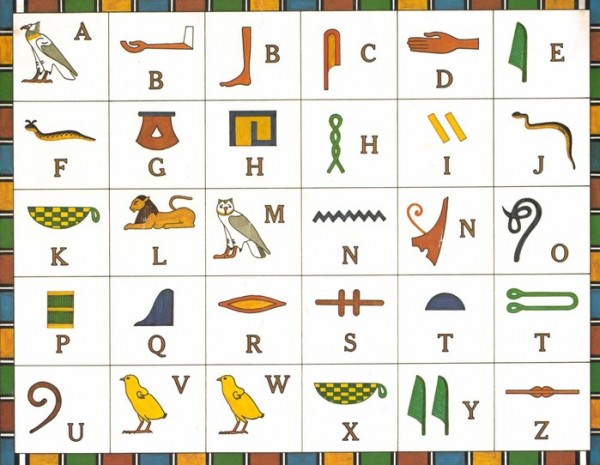 Расшифровать б):Расшифровать в):Расшифровать г):Расшифруйте все 4 загадки (запишите расшифрованные буквы)Расставьте буквы в правильном порядке, чтобы получились имена правителей Древнего Египта (а, б, в)Приходите на защиту нашего проекта 27 декабря в 13:00 в 17каб. и вы непременно получите ПРИЗ!!!Выполнение всех 3х условий обязательно!!!Ответы просьба написать на листочках и опустить в коробку.P.S. Пишите РАЗБОРЧИВО, а иначе мы не сможем разобрать ваши гениальные ответы :)Листочки с ответами принимаются до 27декабря!!